Reformierte Kirchen Bern-Jura-SolothurnSuchergebnisse für "Abschied/Tod/Trauer"Autor / TitelJahrMedientypSignatur / Standort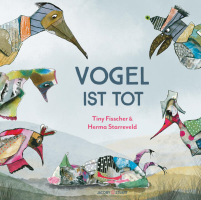 Fisscher, Tiny 1958-Vogel ist tot2023BilderbuchAbschied.Tod.Trauer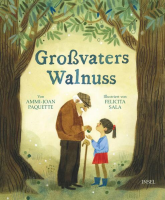 Paquette, Ammi-JoanGrossvaters Walnuss2023BilderbuchAbschied.Tod.Trauer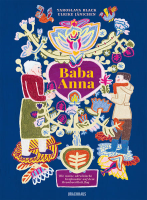 Black, Yaroslava 1973-Baba Anna2022BilderbuchAbschied.Tod.Trauer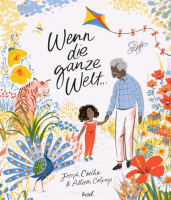 Coelho, JosephWenn die ganze Welt ...2022BilderbuchAbschied.Tod.Trauer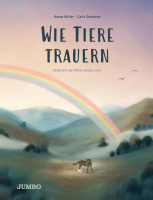 Müller, HannaWie Tiere trauern2022BilderbuchAbschied.Tod.Trauer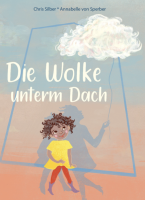 Silber, Christoph 1971-Die Wolke unterm Dach2022BilderbuchAbschied.Tod.Trauer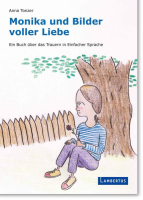 Tonzer, AnnaMonika und Bilder voller Liebe : Ein Buch über das Trauern in Einfacher Sprache2022BilderbuchAbschied. Tod. Trauer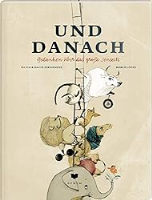 Fernández, SilviaUnd danach : Gedanken über das grosse Jenseits2021BilderbuchAbschied.Tod.Trauer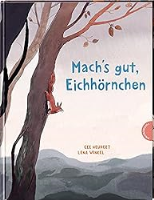 Neudert, Cee 1976-Mach's gut, Eichhörnchen2021BilderbuchAbschied.Tod.Trauer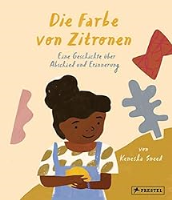 Sneed, KeneshaDie Farbe von Zitronen2021BilderbuchAbschied.Tod.Trauer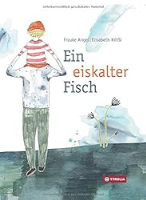 Angel, Frauke 1974-Ein eiskalter Fisch2020BilderbuchAbschied.Tod.Trauer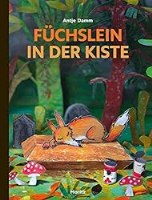 Damm, Antje 1965-Füchslein in der Kiste2020BilderbuchAbschied.Tod.Trauer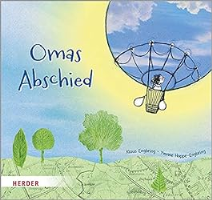 Hoppe-Engbring, YvonneOmas Abschied2020BilderbuchAbschied.Tod.Trauer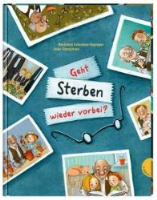 Schroeter-Rupieper, Mechthild 1964-Geht Sterben wieder vorbei?2020BilderbuchAbschied.Tod.Trauer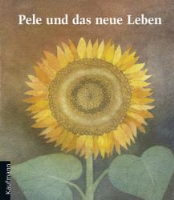 Schindler, ReginePele und das neue Leben2017BilderbuchAbschied.Tod.Trauer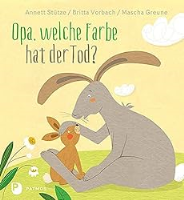 Stütze, AnnettOpa, welche Farbe hat der Tod?2017BilderbuchAbschied.Tod.Trauer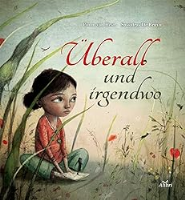 van Hest, PimmÜberall und irgendwo2017BilderbuchAbschied.Tod.Trauer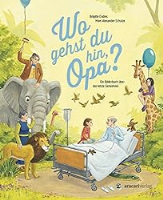 Endres, BrigitteWo gehst du hin, Opa?2015BilderbuchAbschied.Tod.Trauer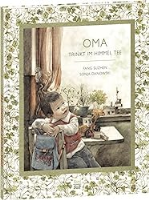 Fang , SuzhenOma trinkt im Himmel Tee2015BilderbuchAbschied.Tod.Trauer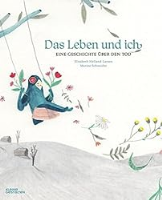 Larsen, ElisabethDas Leben und ich2015BilderbuchAbschied.Tod.Trauer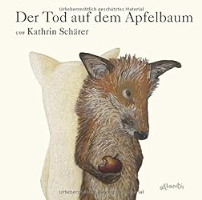 Schärer, KathrinDer Tod auf dem Apfelbaum2015BilderbuchAbschied.Tod.Trauer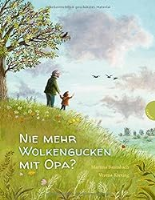 Baumbach, MartinaNie mehr Wolkengucken mit Opa?2014BilderbuchAbschied.Tod.Trauer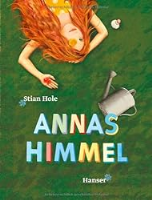 Hole, StianAnnas Himmel2014BilderbuchAbschied.Tod.Trauer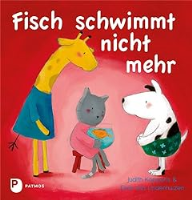 Koppens, JudithFisch schwimmt nicht mehr2014BilderbuchAbschied.Tod.Trauer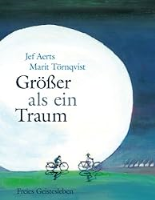 Aerts, JefGrößer als ein Traum2013BilderbuchAbschied.Tod.Trauer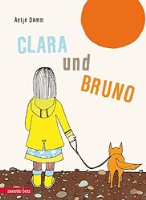 Damm, AntjeClara und Bruno2013BilderbuchAbschied.Tod.Trauer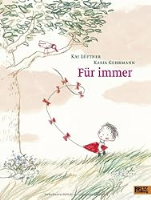 Lüftner, KaiFür immer2013BilderbuchAbschied.Tod.Trauer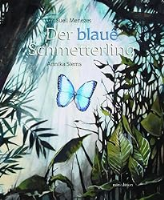 Menezes, SueliDer blaue Schmetterling2013BilderbuchAbschied.Tod.Trauer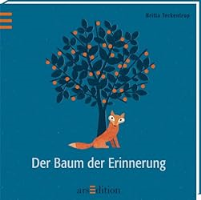 Teckentrup, BrittaDer Baum der Erinnerung2013BilderbuchAbschied.Tod.Trauer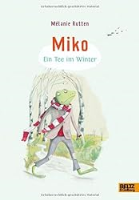 Rutten, MélanieMiko2012BilderbuchAbschied.Tod.Trauer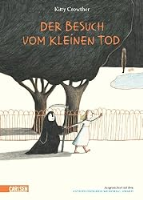 Crowther, KittyDer Besuch vom kleinen Tod2011BilderbuchAbschied.Tod.Trauer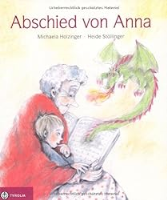 Holzinger, MichaelaAbschied von Anna2011BilderbuchAbschied.Tod.Trauer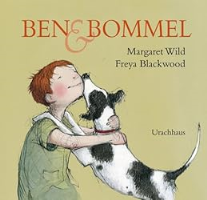 Wild, MargaretBen & Bommel2011BilderbuchAbschied.Tod.Trauer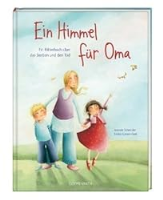 Schneider, AntonieEin Himmel für Oma2010BilderbuchAbschied.Tod.Trauer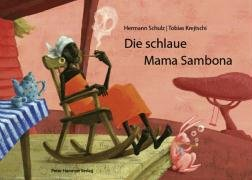 Schulz, HermannDie schlaue Mama Sambona2010BilderbuchAbschied.Tod.Trauer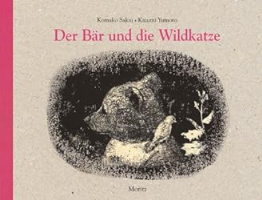 Yumoto, KazumiDer Bär und die Wildkatze2009BilderbuchAbschied.Tod.Trauer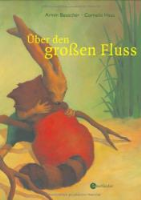 Beuscher, ArminÜber den grossen Fluss2008BilderbuchAbschied.Tod.Trauer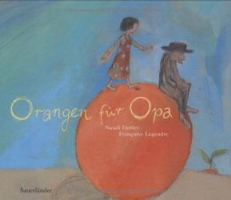 Fortier, NataliOrangen für Opa2008BilderbuchAbschied.Tod.Trauer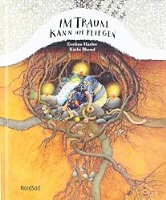 Hasler, EvelineIm Traum kann ich fliegen2008BilderbuchAbschied.Tod.Trauer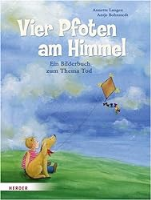 Langen, AnnetteVier Pfoten am Himmel2008BilderbuchAbschied.Tod.Trauer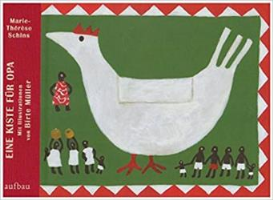 Schins, Marie-ThérèseEine Kiste für Opa2008BilderbuchAbschied.Tod.Trauer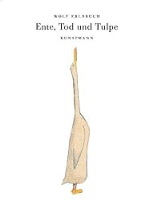 Erlbruch, WolfEnte, Tod und Tulpe2007BilderbuchAbschied.Tod.Trauer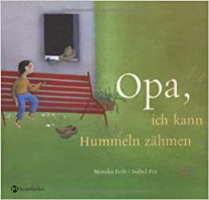 Feth, MonikaOpa, ich kann Hummeln zähmen2007BilderbuchAbschied.Tod.Trauer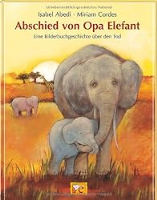 Abedi, IsabelAbschied von Opa Elefant2006BilderbuchAbschied.Tod.Trauer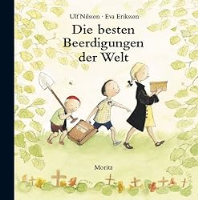 Nilsson, UlfDie besten Beerdigungen der Welt2006BilderbuchAbschied.Tod.Trauer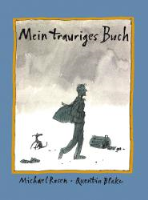 Rosen, MichaelMein trauriges Buch2006BilderbuchAbschied.Tod.Trauer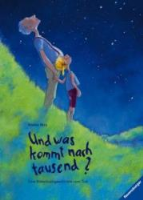 Bley, AnnetteUnd was kommt nach tausend?2005BilderbuchAbschied.Tod.Trauer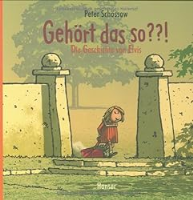 Schössow, PeterGehört das so??!2005BilderbuchAbschied.Tod.Trauer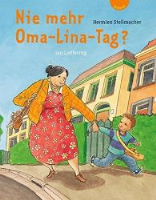 Stellmacher, HermienNie mehr Oma-Lina-Tag?2005BilderbuchAbschied.Tod.Trauer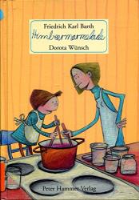 Barth, Friedrich KarlHimbeermarmelade2003BilderbuchAbschied.Tod.Trauer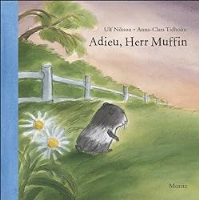 Nilsson, UlfAdieu, Herr Muffin2003BilderbuchAbschied.Tod.Trauer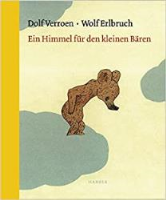 Verroen, DolfEin Himmel für den kleinen Bären2003BilderbuchAbschied.Tod.Trauer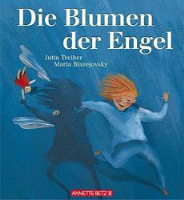 Treiber, JuttaDie Blumen der Engel2001BilderbuchAbschied.Tod.Trauer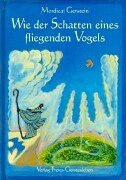 Gerstein, MordicaiWie der Schatten eines fliegenden Vogels2000BilderbuchAbschied.Tod.Trauer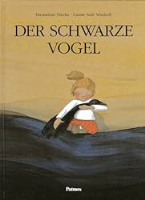 Dierks, HanneloreDer schwarze Vogel1995BilderbuchAbschied.Tod.Trauer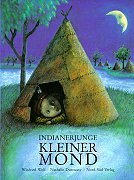 Wolf, WinfriedIndianerjunge Kleiner Mond1993BilderbuchAbschied.Tod.Trauer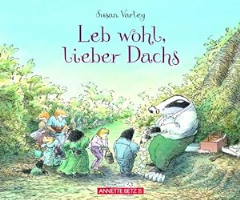 Varley, SusanLeb wohl, lieber Dachs1992BilderbuchAbschied.Tod.Trauer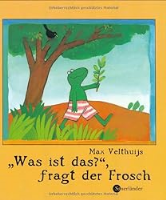 Velthuijs, MaxWas ist das?  fragt der Frosch1992BilderbuchAbschied.Tod.Trauer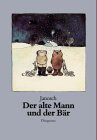 JanoschDer alte Mann und der Bär1985BilderbuchAbschied.Tod.Trauer